2024 STUDENT TUITION 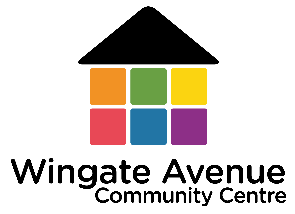 SEMESTER 1 + 2 FEES SCHEDULEThe student tuition fees are subject to change, depending on individual circumstances at enrolment.There is no charge for students seeking Recognition of Qualifications issued by other Registered Training Organisations (RTO’s) for units of competency for the qualifications listed above.  COURSE INFORMATIONCOURSE INFORMATIONCOURSE INFORMATIONSTANDARD FEESFee for service - for students not eligible for government fundingFEESfor students eligible for government fundingFEESfor students eligible for government fundingFEESfor students eligible for government fundingFEESfor students eligible for government fundingCourse CodeCourse NameScheduled HoursFee for full fee paying studentTuition Fee for 
Non Concession HolderTuition Fee for 
Non Concession HolderTuition Fee for 
Concession HolderTuition Fee for 
Concession HolderCourse CodeCourse NameScheduled HoursFee for full fee paying studentper hourper year OR semesterper hourper year OR semesterFULL YEARFULL YEARFULL YEARFULL YEARFULL YEARFULL YEARFULL YEARFULL YEAR22636VICCourse in Initial EAL445$3,893.75$1.10$489.50$0.22$97.9022637VICCourse in EAL445$3,893.75$1.10$489.50$0.22$97.9022638VICCertificate I in EAL (Access)480$3,600.00$1.10$528.00$0.22$105.60Semester 1 FEESSemester 1 FEESSemester 1 FEESSemester 1 FEESSemester 1 FEESSemester 1 FEESSemester 1 FEESSemester 1 FEES22639VICCertificate II in EAL (Access) AM340$2,550.00$1.10$374.00$0.22$74.8022639VICCertificate II in EAL (Access) PM280$2100.00$1.10$308.00$0.22$61.6022486VICCertificate III in EAL (Access) AM340$2,550.00$1.10$374.00$0.22$74.8022486VICCertificate III in EAL (Access) PM280$2100.00$1.10$308.00$0.22$61.60Semester 2 FEESSemester 2 FEESSemester 2 FEESSemester 2 FEESSemester 2 FEESSemester 2 FEESSemester 2 FEESSemester 2 FEES22639VICCertificate II in EAL (Access) AM340$2,550.00$1.10$374.00$0.22$74.8022639VICCertificate II in EAL (Access) PM280$2100.00$1.10$308.00$0.22$61.6022486VICCertificate III in EAL (Access) AM340$2,550.00$1.10$374.00$0.22$74.8022486VICCertificate III in EAL (Access) PM280$2100.00$1.10$308.00$0.22$61.60